РЕШЕНИЕРассмотрев проект решения Городской Думы Петропавловск-Камчатского городского округа о порядке сообщения лицами, замещающими муниципальные  должности, муниципальными служащими о получении подарка в связи                                          с протокольными мероприятиями, служебными командировками и другими официальными мероприятиями, участие в которых связано с исполнением ими служебных (должностных) обязанностей, сдачи и оценки подарка, реализации (выкупа) и зачисления средств, вырученных от его реализации, доработанный рабочей группой, созданной решением Городской Думы Петропавловск- Камчатского городского округа от 29.11.2017 № 47-р, в соответствии со статьей 28 Устава Петропавловск-Камчатского городского округа Городская Дума Петропавловск-Камчатского городского округаРЕШИЛА:1. Принять Решение о порядке сообщения лицами, замещающими муниципальные должности, муниципальными служащими о получении подарка                в связи с протокольными мероприятиями, служебными командировками и другими официальными мероприятиями, участие в которых связано с исполнением ими служебных (должностных) обязанностей, сдачи и оценки подарка, реализации (выкупа) и зачисления средств, вырученных от его реализации, согласно  приложению к настоящему решению.2. Направить принятое Решение Главе Петропавловск-Камчатского              городского округа для подписания и обнародования.РЕШЕНИЕот 26.01.2018 № 29-ндО порядке сообщения лицами, замещающими муниципальные должности, муниципальными служащими о получении подарка в связи                                   с протокольными мероприятиями, служебными командировками и другими официальными мероприятиями, участие в которых связано с исполнением  ими служебных (должностных) обязанностей, сдачи и оценки подарка, реализации (выкупа) и зачисления средств, вырученных от его реализацииПринято Городской Думой Петропавловск-Камчатского городского округа(решение от 24.01.2018 № 100-р)1. Настоящее Решение о порядке сообщения лицами, замещающими муниципальные должности, муниципальными служащими о получении подарка
в связи с протокольными мероприятиями, служебными командировками и другими официальными мероприятиями, участие в которых связано с исполнением ими служебных (должностных) обязанностей, сдачи и оценки подарка, реализации (выкупа) и зачисления средств, вырученных от его реализации (далее - Решение), разработано в соответствии c Гражданским кодексом Российской Федерации, Федеральным законом от 25.12.2008 № 273-ФЗ «О противодействии коррупции», Федеральным законом от 02.03.2007 № 25-ФЗ «О муниципальной службе
в Российской Федерации», постановлением Правительства Российской Федерации
от 09.01.2014 № 10 «О порядке сообщения отдельными категориями лиц                             о получении подарка в связи с протокольными мероприятиями, служебными командировками и другими официальными мероприятиями, участие в которых связано с исполнением ими служебных (должностных) обязанностей, сдачи                      и оценки подарка, реализации (выкупа) и зачисления средств, вырученных от его реализации», Уставом Петропавловск-Камчатского городского округа и определяет порядок сообщения лицами, замещающими муниципальные должности, муниципальными служащими органов местного самоуправления Петропавловск-Камчатского городского округа, органов администрации Петропавловск-Камчатского городского округа о получении подарка в связи с протокольными мероприятиями, служебными командировками и другими официальными мероприятиями, участие в которых связано с исполнением ими служебных (должностных) обязанностей, сдачи и оценки подарка, реализации (выкупа)                       и зачисления средств, вырученных от его реализации.2. Для целей настоящего Решения используются следующие понятия:1) подарок, полученный в связи с протокольными мероприятиями,  служебными командировками и другими официальными мероприятиями - подарок, полученный лицом, замещающим муниципальную должность, муниципальным служащим от физических (юридических) лиц, которые осуществляют дарение            исходя из должностного положения одаряемого или исполнения им служебных (должностных) обязанностей, за исключением канцелярских принадлежностей, которые в рамках протокольных мероприятий, служебных командировок и других официальных мероприятий предоставлены каждому участнику указанных мероприятий в целях исполнения им своих служебных (должностных)                обязанностей, цветов и ценных подарков, которые вручены в качестве поощрения (награды);2) получение подарка в связи с протокольными мероприятиями, служебными командировками и другими официальными мероприятиями, участие в которых связано с исполнением служебных (должностных) обязанностей - получение               лицом, замещающим муниципальную должность, муниципальным служащим лично или через посредника от физических (юридических) лиц подарка в рамках осуществления деятельности, предусмотренной должностным регламентом (должностной инструкцией), а также в связи с исполнением служебных (должностных) обязанностей в случаях, установленных федеральными законами и иными нормативными актами, определяющими особенности правового положения             и специфику профессиональной служебной и трудовой деятельности указанных             лиц.3. Лица, замещающие муниципальные должности, муниципальные служащие не вправе получать подарки от физических (юридических) лиц в связи                                           с их должностным положением или исполнением ими служебных (должностных) обязанностей, за исключением подарков, полученных в связи с протокольными мероприятиями, служебными командировками и другими официальными мероприятиями, участие в которых связано с исполнением ими служебных (должностных) обязанностей.4. Лица, замещающие муниципальные должности, муниципальные служащие обязаны в порядке, предусмотренном настоящим Решением, уведомлять обо всех случаях получения подарка в связи с протокольными мероприятиями, служебными командировками и другими официальными мероприятиями, участие в которых связано с исполнением ими служебных (должностных) обязанностей, орган            местного самоуправления Петропавловск-Камчатского городского округа, орган администрации Петропавловск-Камчатского городского округа, в которых указанные лица осуществляют свои полномочия, проходят муниципальную службу                    (далее - уполномоченный орган). В целях настоящего Решения уполномоченным органом в отношении Главы Петропавловск-Камчатского городского округа  является администрация Петропавловск-Камчатского городского округа.5. Уведомление о получении подарка в связи с протокольными             мероприятиями, служебными командировками и другими официальными мероприятиями, участие в которых связано с исполнением служебных  (должностных) обязанностей (далее - уведомление), составленное по форме              согласно приложению 1 к настоящему Решению, представляется не позднее                       3 рабочих дней со дня получения подарка в уполномоченный  орган.  К уведомлению прилагаются документы (при их наличии), подтверждающие стоимость подарка (кассовый чек, товарный чек, иной документ об оплате (приобретении) подарка).В случае если подарок получен во время служебной командировки, уведомление представляется не позднее 3 рабочих дней со дня возвращения лица, получившего подарок, из служебной командировки.При невозможности подачи уведомления в сроки, указанные в абзацах первом и втором настоящего пункта, по причине, не зависящей от лица,                            замещающего муниципальную должность, муниципального служащего,                                                                оно представляется не позднее следующего дня после ее устранения.6. Уведомление составляется в 2 экземплярах, один из которых возвращается лицу, представившему уведомление, с отметкой о регистрации, другой экземпляр направляется в комиссию по поступлению и выбытию активов уполномоченного органа, образованную в соответствии с законодательством о бухгалтерском учете (далее - Комиссия).7. Подарок, стоимость которого подтверждается документально и превышает
3000 рублей либо стоимость которого получившему его муниципальному  служащему неизвестна, сдается ответственному лицу уполномоченного органа,  которое принимает его на хранение по акту приема-передачи, составленному                   по форме согласно приложению 3 к настоящему Решению, не позднее 5 рабочих          дней со дня регистрации уведомления в журнале регистрации, составленном                      по форме согласно приложению 2 к настоящему Решению.Ответственное лицо определяется правовым актом уполномоченного органа.Акт приема-передачи составляется в 4 экземплярах: один экземпляр -                    для сдавшего подарок, второй экземпляр - для материально ответственного лица уполномоченного органа, третий экземпляр - для передачи в отдел бухгалтерского учета и отчетности уполномоченного органа или лицу, на которое возложена обязанность по ведению бухгалтерского учета в уполномоченном органе                            в соответствии с должностными обязанностями либо договором, четвертый -                       в Управление экономического развития и имущественных отношений администрации Петропавловск-Камчатского городского округа (далее -  Управление). 8. Подарок, полученный лицом, замещающим муниципальную должность, независимо от его стоимости, подлежит передаче на хранение в порядке, предусмотренном пунктом 7 настоящего Решения.9. До передачи подарка по акту приема-передачи ответственность
в соответствии с законодательством Российской Федерации за утрату
или повреждение подарка несет лицо, получившее подарок.10.  Уполномоченный орган в целях принятия к бухгалтерскому учету подарка в порядке, установленном законодательством Российской Федерации,                        проводит  определение его стоимости на основе рыночной цены, действующей                на дату принятия к учету подарка, или цены на аналогичную материальную               ценность в сопоставимых условиях с привлечением при необходимости Комиссии. Сведения о рыночной цене подтверждаются документально, а при невозможности документального подтверждения – путем запроса предложения цены.11. Подарок возвращается сдавшему его лицу по акту приема-передачи (возврата), составленному по форме согласно приложению 4 к настоящему Решению, в случае, если его стоимость не превышает 3000 рублей. Акт приема -                           передачи (возврата) подарка составляется в 4 экземплярах: один экземпляр -                 для лица, которому возвращается подарок, второй - для материально                   ответственного лица уполномоченного органа, третий экземпляр - для передачи             в отдел по ведению бухгалтерского учета уполномоченного органа или лицу,                  на которое возложена обязанность по ведению бухгалтерского учета                                                в уполномоченном органе в соответствии с должностными обязанностями либо договором, четвертый - в Управление.12. Управление обеспечивает включение в установленном порядке принятого к бухгалтерскому учету подарка, стоимость которого превышает 3000 рублей,                    в реестр муниципального имущества. 13. Лицо, замещающее муниципальную должность, муниципальный  служащий, сдавшие подарок, могут его выкупить, направив в уполномоченный             орган заявление о выкупе подарка, составленное по форме согласно приложению                                          5 к настоящему Решению, не позднее 2 месяцев со дня сдачи подарка.Копия заявления передается уполномоченным органом в течение 3 рабочих дней со дня его получения в Управление для организации оценки стоимости              подарка.14. Управление в течение 3 месяцев со дня поступления заявления о выкупе подарка организует оценку стоимости подарка для реализации (выкупа)                                          и уведомляет в письменной форме лицо, подавшее заявление, о результатах                 оценки, после чего в течение 1 месяца заявитель выкупает подарок                                                 по установленной в результате оценки стоимости или отказывается от выкупа.      15. В случае если в отношении подарка, изготовленного из драгоценных металлов и (или) драгоценных камней, не поступило от лиц, замещающих муниципальные должности, муниципальных служащих заявление о выкупе подарка либо в случае отказа указанных лиц от выкупа такого подарка подарок, изготовленный из драгоценных металлов и (или) драгоценных камней, подлежит передаче уполномоченным органом в Управление для передачи им в федеральное казенное учреждение «Государственное учреждение по формированию Государственного фонда драгоценных металлов и драгоценных камней Российской Федерации, хранению, отпуску и использованию драгоценных металлов                                        и драгоценных камней (Гохран России) при Министерстве финансов Российской Федерации» для зачисления в Государственный фонд драгоценных металлов                         и драгоценных камней Российской Федерации.16. Подарок, в отношении которого не поступило заявление о выкупе, может использоваться уполномоченным органом с учетом заключения Комиссии
о целесообразности использования подарка для обеспечения деятельности уполномоченного органа.17. В случае нецелесообразности использования подарка руководителем уполномоченного органа принимается решение о реализации подарка                                       и проведении оценки его стоимости для реализации (выкупа), осуществляемым Управлением посредством проведения торгов в порядке, предусмотренном законодательством Российской Федерации.18. Оценка стоимости подарка для реализации (выкупа), предусмотренная пунктами 14 и 17 настоящего Решения, осуществляется субъектами оценочной деятельности в соответствии с законодательством Российской Федерации
об оценочной деятельности.19. В случае если подарок не выкуплен или не реализован, руководителем уполномоченного органа принимается решение о повторной реализации подарка, либо о его безвозмездной передаче на баланс благотворительной организации,                    либо о его уничтожении в соответствии с законодательством Российской                Федерации.20. Средства, вырученные от реализации (выкупа) подарка, зачисляются
в доход бюджета Петропавловск-Камчатского городского округа в порядке, установленном бюджетным законодательством Российской Федерации.21. Настоящее Решение вступает в силу после дня его официального опубликования. Глава Петропавловск-Камчатскогогородского округа                                                                                      В.Ю. ИваненкоПриложение 1к Решению Городской ДумыПетропавловск-Камчатского городского округаот 26.01.2018 № 29-нд«О порядке сообщения лицами, замещающимимуниципальные должности, муниципальными служащими о получении подарка в связи с протокольными мероприятиями, служебными командировками и другими официальными мероприятиями, участие в которых связано с исполнением ими служебных (должностных) обязанностей, сдачи и оценки подарка, реализации (выкупа) и зачисления средств, вырученных от его реализации»Уведомление о получении подарка                          _________________________________________________(наименование уполномоченного органа)                    от ______________________________________________                                   (Ф.И.О. лица, замещающего муниципальную должность, муниципального служащего)Уведомление о получении подарка от «__» ________ 20__ г.Извещаю о получении _______________________________________________                                                                                              (дата получения)подарка(ов) на __________________________________________________________                       (наименование протокольного мероприятия, служебной                          командировки, другого официального мероприятия,                                                                                                   место и дата проведения)Приложение: _____________________________________________ на _____ листах.                                               (наименование документа)Лицо, представившее уведомление ________  _________________  «__» ____ 20_ г.                                    (подпись)   (расшифровка подписи)Лицо, принявшее уведомление    _________  _________________  «__» ____ 20__ г.                                                              (подпись)     (расшифровка подписи)Регистрационный номер в журнале регистрации уведомлений ___ «__» ____ 20__ г.Приложение 2к Решению Городской ДумыПетропавловск-Камчатского городского округаот 26.01.2018 № 29-нд«О порядке сообщения лицами, замещающимимуниципальные должности, муниципальными служащими о получении подарка в связи с протокольными мероприятиями, служебными командировками и другими официальными мероприятиями, участие в которых связано с исполнением ими служебных (должностных) обязанностей, сдачи и оценки подарка, реализации (выкупа) и зачисления средств, вырученных от его реализации»Журнал регистрации уведомленийПриложение 3к Решению Городской ДумыПетропавловск-Камчатского городского округаот 26.01.2018 № 29-нд«О порядке сообщения лицами, замещающимимуниципальные должности, муниципальными служащими о получении подарка в связи с протокольными мероприятиями, служебными командировками и другими официальными мероприятиями, участие в которых связано с исполнением ими служебных (должностных) обязанностей, сдачи и оценки подарка, реализации (выкупа) и зачисления средств, вырученных от его реализации»Акт приема-передачи подарка    	№ ________ от «____»_________ 20__ г.Мы, нижеподписавшиеся, составили настоящий акт о том, что____________________________________________________________________________________ (должность, Ф.И.О. лица, замещающего муниципальную должность, муниципального служащего)сдал, а материально ответственное лицо_____________________________________                                                                                                              (должность, Ф.И.О. ___________________________________________________________________________________ ответственного лица уполномоченного органа)принял на хранение следующие подарки:Принял на хранение                                        Сдал на хранение__________ _______________________      __________ ________________________   (подпись)           (расшифровка подписи)                  (подпись)         (расшифровка подписи)Принято к учету___________________________________________________                                          (дата и номер решения Комиссии уполномоченного органа)Исполнитель_________ _____________________     «____»____________ 20____ г.                                (подпись)   (расшифровка подписи)Приложение 4к Решению Городской ДумыПетропавловск-Камчатского городского округаот 26.01.2018 № 29-нд«О порядке сообщения лицами, замещающимимуниципальные должности, муниципальными служащими о получении подарка в связи с протокольными мероприятиями, служебными командировками и другими официальными мероприятиями, участие в которых связано с исполнением ими служебных (должностных) обязанностей, сдачи и оценки подарка, реализации (выкупа) и зачисления средств, вырученных от его реализации»АКТ ПРИЕМА-ПЕРЕДАЧИ (ВОЗВРАТА) ПОДАРКА    	№_________   от «____»____________ 20___ г.    	Материально ответственное лицо______________________________________                                                                                          (должность,  Ф.И.О. ответственного лица                                                                                            уполномоченного органа)на основании___________________________________________________________                         (документ об определении стоимости подарка, не превышающей 3000 рублей)возвращает______________________________________________________________(должность, ФИО лица, замещающего муниципальную должность, муниципального служащего)Подарок _________________________ стоимостью_____________________ рублей, переданный по акту приема-передачи от «____»_______________20____                  №_______.Выдал                                                               Принял__________ _______________________       ___________ ______________________   (подпись)             (расшифровка подписи)                   (подпись)           (расшифровка подписи)«____»____________ 20___ г.                       «____»___________ 20____ г.Приложение 5к Решению Городской ДумыПетропавловск-Камчатского городского округаот 26.01.2018 № 29-нд«О порядке сообщения лицами, замещающимимуниципальные должности, муниципальными служащими о получении подарка в связи с протокольными мероприятиями, служебными командировками и другими официальными мероприятиями, участие в которых связано с исполнением ими служебных (должностных) обязанностей, сдачи и оценки подарка, реализации (выкупа) и зачисления средств, вырученных от его реализации»Заявления о выкупе подарка                                      ______________________________________________                                      (должность, Ф.И.О. руководителя уполномоченного органа)                                     от_____________________________________________                                                                      (Ф.И.О. лица, замещающего муниципальную должность, муниципального служащего)Заявление о выкупе подаркаЗаявляю о желании выкупить подарок, полученный мною на _______________ ________________________________________________________________________  (наименование протокольного мероприятия, служебной командировки илидругого официального мероприятия, место и дата его проведения)и переданный в___________________________________________________________                                              (наименование уполномоченного органа)по акту  приема-передачи от «_____»____________ 20____ №______._________  _________________________                      «____»______________ 20__ г. (подпись)              (расшифровка подписи)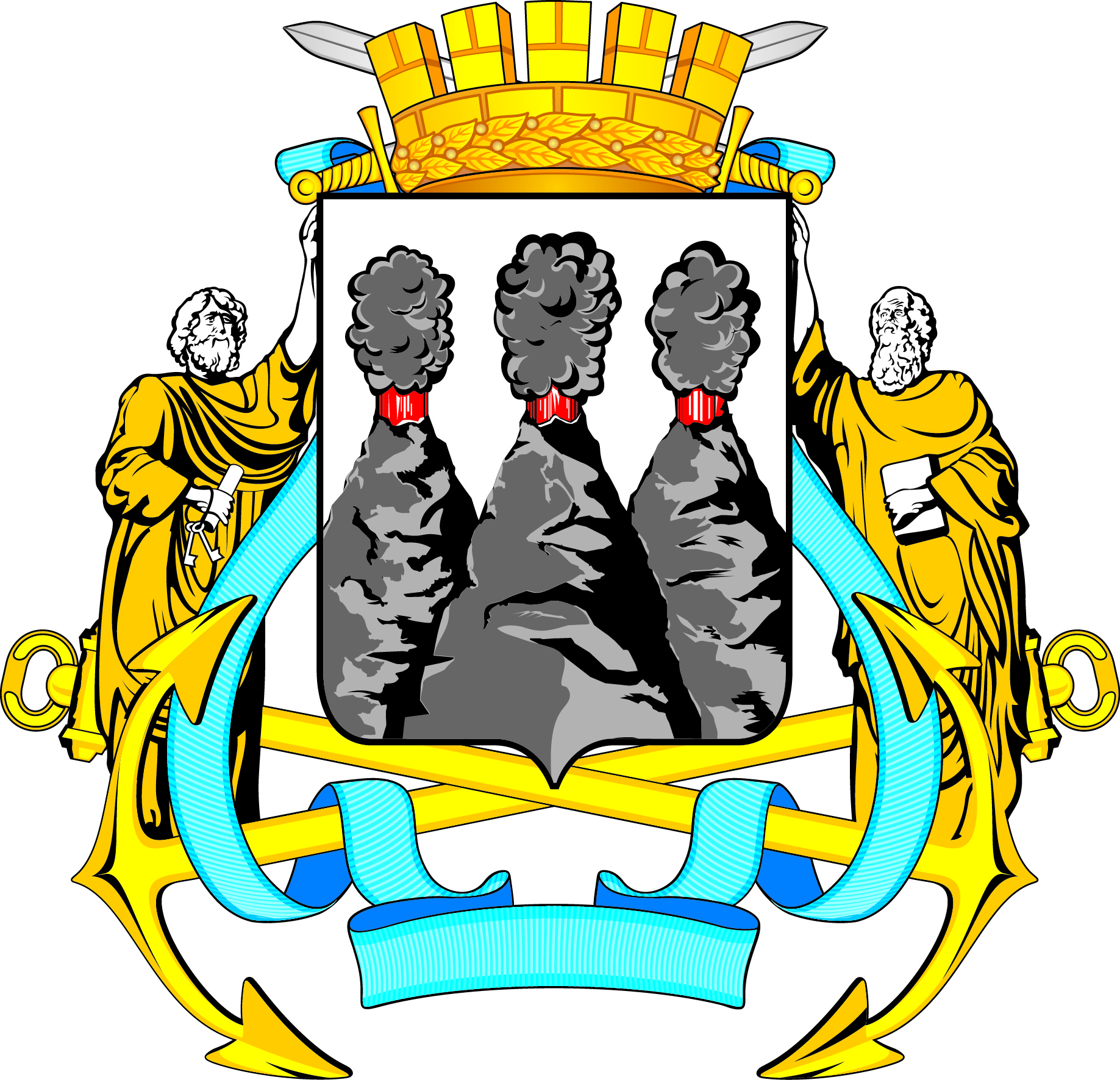 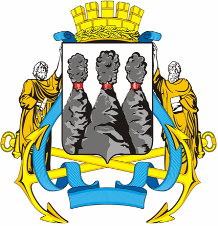 ГОРОДСКАЯ ДУМАПЕТРОПАВЛОВСК-КАМЧАТСКОГО ГОРОДСКОГО ОКРУГАот 24.01.2018 № 100-р5-я сессияг.Петропавловск-КамчатскийО принятии решения о порядке сообщения лицами, замещающими муниципальные  должности, муниципальными служащими                          о получении подарка в связи
с протокольными мероприятиями, служебными командировками и другими официальными мероприятиями, участие  в которых связано с исполнением ими служебных (должностных) обязанностей, сдачи и оценки подарка, реализации (выкупа) и зачисления средств, вырученных от его реализацииПредседатель Городской Думы Петропавловск-Камчатского городского округаГ.В. МонаховаГОРОДСКАЯ ДУМАПЕТРОПАВЛОВСК-КАМЧАТСКОГО ГОРОДСКОГО ОКРУГА№п/пНаименование подаркаХарактеристика подарка, его описаниеКоличество предметовСтоимость
в рублях1.2.Итого№п/пДата регистрации уведомленияФ.И.О. лица, представившего уведомлениеДолжность лица, представившего уведомлениеФ.И.О. регистратораПодпись регистратора№ п/пНаименование подаркаОсновные характеристики(их описание)Количество предметовСтоимость, рублейРегистрационный номер в журнале регистрации уведомлений1.2.3.Итого